5-й этап Кубка мира,Открытый Чемпионат России,2-й открытый Чемпионат Карелиипо зимнему плаванию25-29 марта 2020 г.                                                                                                              г. ПетрозаводскРАСПИСКАНастоящей РАСПИСКОЙ,Я,_____________________________________________________________________ участник соревнований 5-го этапа Кубка мира, открытого Чемпионата России, 1-го открытого Чемпионата Карелии по зимнему плаванию, проводимых с 27 по 31 марта 2019 года в г. ПетрозаводскеДата рождения: ____. ____ .______ Зарегистрирован(а) по адресу:___________________________________________________________________________________________________________________________________(далее «Участник»), подтверждаю, что с правилами проведения соревнований ознакомлен(а), полностью их понимаю и признаю. Обязуюсь строго выполнять все требования Положений соревнований, организатора и судейской коллегии, соблюдать все меры безопасности во время участия в соревнованиях. Подтверждаю, что осознаю возможные неблагоприятные последствия, которые могут наступить для меня вследствие акватермического (холодового) воздействия при нахождении в холодной воде (независимо от продолжительности выбранной дистанции и количества таких дистанций).Я, как Участник соревнований, подтверждаю, что в случае наступления любых неблагоприятных последствий, вследствие нахождения в воде, ЛИЧНО и в полном объеме НЕСУ ОТВЕСТВЕННОСТЬ за такие последствия и исключаю возможные претензии к любым третьим лицам (в том числе к Организатору соревнований) за их наступление.Номер моего мобильного телефона: _____________________________________________ Ф.И.О. ближайшего родственника________________________________________________ Номер телефона ________________________________ ___________________________________подпись   ___________________________________расшифровка подписи25 марта 2020 года         .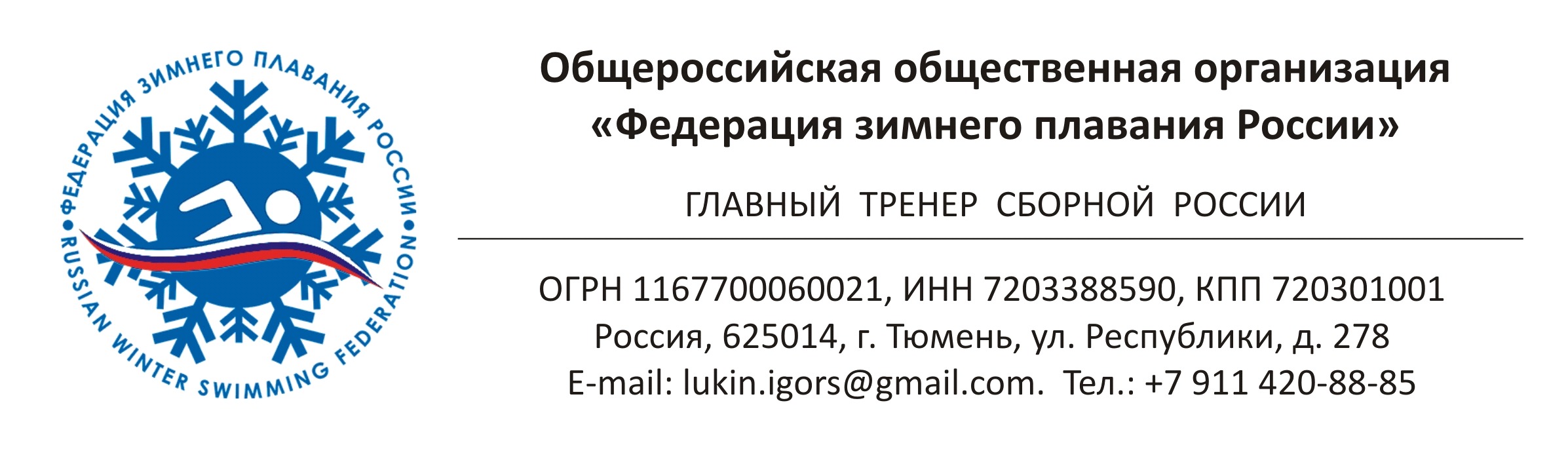 